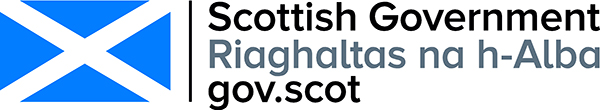 Respondent Information FormNext Fire and Rescue Framework for Scotland Please Note this form must be completed and returned with your response.
To find out how we handle your personal data, please see our privacy policy: https://www.gov.scot/privacy/Are you responding as an individual or an organisation?   Individual OrganisationFull name or organisation’s namePhone number Address Postcode EmailThe Scottish Government would like your permission to publish your consultation response. Please indicate your publishing preference: Publish response with name Publish response only (without name)  Do not publish responseWe will share your response internally with other Scottish Government policy teams who may be addressing the issues you discuss. They may wish to contact you again in the future, but we require your permission to do so. Are you content for Scottish Government to contact you again in relation to this consultation exercise? Yes NoCONSULTATION QUESTIONSDo you agree with the text set out in the section for Strategic Priority 1 of the next Fire and Rescue Framework for Scotland in relation to Prevention and Protection? (Please provide comments in the space provided)Yes    No  Do you agree with the text set out in the section for Strategic Priority 2 of the next Fire and Rescue Framework for Scotland in relation to Response? (Please provide comments in the space provided)Yes    No  Do you agree with the text set out in the section for Strategic Priority 3  of the next Fire and Rescue Framework for Scotland in relation to Innovation and Modernisation? (Please provide comments in the space provided)Yes    No  Do you agree with the text set out in the section for Strategic Priority 4 of the next Fire and Rescue Framework for Scotland in relation to Climate Change? (Please provide comments in the space provided)Do you agree with the text set out in the section for Strategic Priority 5 of the next Fire and Rescue Framework for Scotland in relation to Effective Governance and Performance? (Please provide comments in the space provided)Yes    No  Do you agree with the text set out in the section for Strategic Priority 6 of the next Fire and Rescue Framework for Scotland in relation to People? (Please provide comments in the space provided)Yes    No  Do you agree with the text set out in the section for Strategic Priority 7 of the next Fire and Rescue Framework for Scotland in relation to Partnership? (Please provide comments in the space provided)Yes    No  Do you think these are the right 7 priorities to be included in the next Fire and Rescue Framework for Scotland? (Please provide comments in the space provided)Yes    No  Do you think there is anything that is missing from the next Fire and Rescue Framework for Scotland that should be included? (Please provide comments in the space provided)Yes    No  CommentsCommentsCommentsCommentsCommentsCommentsCommentsCommentsComments